Исследовательский проект«Мои родственники – участники Бессмертного полка»Проект подготовили:суворовцы 9 классаКазанин ТимофейСушильников КириллРуководитель: Бирюкова Н.А, педагог дополнительного образования Уссурийск, 2020-2021Введение.Актуальность. Каждый год наша страна отмечает великий день – День Победы. В этом году будет 76-я годовщина Великой победы. «Бессмертный полк» является достоянием русского народа, гордостью и честью. Эта тема особенно актуальна и важна как для ветеранов Великой Отечественной войны, так и для подрастающего поколения. Данный проект социально значимый, тема очень важна и актуальна для всех людей, как память о своих близких и родных. Война уходит все дальше, и многие начинают забывать о ней. Мы, нынешние суворовцы, не успели пообщаться со своими дедами-прадедами, вернувшимися с войны. Но именно мы должны сохранить память о войне и как можно больше узнать о фронтовиках в своей семье, семьях своих одноклассников. Пусть только некоторых из них мы сможем вспомнить, но это будет наш маленький, но великий «Бессмертный полк». И если каждый из нас вспомнит своих ветеранов, то память наших участников, история нашего Отечества никогда не умрет!Гипотеза: среди родственников-участников Бессмертного полка больше тех, кто воевал на фронте, чем тех, кто служил в тылу.Цель: найти информацию и изучить биографии о родственниках-участниках Великой отечественной войны Советского Союза и сравнить соотношение фронтовиков и тыловиков.Задачи: Изучить историю создания акции «Бессмертного полка»;собрать и изучить сохранившиеся документы, фотографии, в которых содержатся необходимые сведения о родственниках;Узнать, знают ли люди о родственниках, участвующих в той войне.проанализировать архивные материалы, изучить семейный архивы, расспросить и записать воспоминания родственников;сделать выводы, отразить полученный результат в исследовательской работе.Методы исследования: анализ устных источников; сбор и анализ архивных документов; работа с электронными материалами; обработка собранного материала в хронологическом порядке; интервьюирование (беседы), анкетирование.Значимость данной работы состоит в том, что это исследование позволит нам узнать о судьбе наших родственников; результаты исследования, а также найденную информацию можно использовать на уроках, внеклассных мероприятиях.Глава 1. История создания бессмертного полка."Бессмертный полк" - общественная акция, которая проводится в России и ряде стран ближнего и дальнего зарубежья для увековечивания памяти участников и жертв Великой Отечественной войны.В рамках акции каждый год 9 мая или в ближайшие даты ее участники проходят колонной, неся транспаранты с фотографиями своих родственников-ветеранов. Кроме того, присоединившимся к акции предлагается опубликовать фотографии и краткие биографии своих родственников на официальном сайте проекта "народная летопись".В соответствии с едиными принципами организации и проведения шествий "Бессмертного полка", участие в них является строго добровольным, не допускаются любые "разнарядки", формирование "школьных" или "корпоративных" колонн. Недопустимо смешение акции с политической или коммерческой деятельностью. Политикам и чиновникам рекомендуется воздерживаться от попыток "возглавлять" колонны.Акции, приуроченные к празднованию Дня Победы, участники которых несли портреты ветеранов, проводились в разных городах России начиная с 1960-х годов под различными названиями.Первая акция "Бессмертный полк" в современном формате состоялась 9 мая 2012 года в Томске. Около 6 тыс. человек прошли колонной по городу, неся портреты участников войны. Организаторами стали журналисты Томской медиа-группы. Тогда же участникам "Бессмертного полка" было предложено опубликовать истории своих родственников-ветеранов на сайте.В 2013 году акцию повторили уже 15 городов, в том числе Москва и Санкт-Петербург.В 2014 году она была проведена более чем в 500 городах России, а также в Израиле и Белоруссии. Общее число участников достигло 500 тыс.В 2015 году в акциях "Бессмертного полка" приняли участие, по разным данным, от 4 до 12 млн человек в России и 20 зарубежных странах, в том числе в Германии и США. В Москве 9 мая в честь 70-летия Победы по Красной площади прошли около 500 тыс. человек. Среди присоединившихся к шествию в столице был президент РФ Владимир Путин, который нес портрет своего отца - фронтовика Владимира Спиридоновича. Глава государства участвовал в акциях "Бессмертный полк" и в следующих годах.В 2016 году в Москве в шествии приняли участие 700 тыс. человек, всего в России - 6,2 млн. За рубежом оно охватило 40 стран, включая США, Германию, Украину и страны Прибалтики.По итогам 2017 года в акции участвовали 7,8 млн человек, в том числе 850 тыс. - в Москве. Всего шествия прошли более чем в 60 государствах.В 2018 году "Бессмертный полк" привлек уже 10,4 млн человек в России и 80 странах мира. В Москве к нему присоединились более 1 млн участников. Кроме Владимира Путина в российской столице в составе "Бессмертного полка" прошли президент Сербии Александар Вучич (с портретом деда Анжелко Вучича) и премьер-министр Израиля Биньямин Нетаньяху (его отец не участвовал во Второй мировой войне, поэтому он шел с портретом Героя Советского Союза Вольфаса Виленскиса).С ранней весны 2020 года мир столкнулся с пандемией коронавирусной инфекции. В такой ситуации правительством РФ было решено внести радикальные изменения в порядок празднования 75-летия Победы в Великой Отечественной войне (2020).Марши «Бессмертного полка» в России 9 мая 2020 г. были отменены. Вместо этого проводилась онлайн-акция. Каждый участвующий мог загрузить фото родственника-ветерана и сведения о нём на специальных сайтах[52]; поступило около 2,7 млн заявок.Шествие 2020 года предполагалось провести 26 июля, в День ВМФ, через месяц после парада Победы, который в 2020 году перенесли на 24 июня. Как думалось, к середине июля эпидемиологическая ситуация нормализуется — но этого не произошло. 16 июля организаторы перенесли марш на неопределённый срок, а 20 июля утвердили его перенос на 2021 год, что было поддержано президентом России В. В. Путиным.Глава 2. Объём и методы исследования.В начале работы над проектом был определен план и методы работы. Основными методами работы послужили:- изучение литературы, материалов школьного музея о Великой Отечественной войне;- проведение опроса среди суворовцев и ближайшего окружения;- опрос ближайших родственников, суворовцев о жизни родственников, а также их родных в военные годы; - поиск информации в Интернете на порталах «Память народа», «Подвиг народа», «Мемориал», «Победители»; - анализ документов из семейных архивов, музейного материала школы, порталов «Память народа», «Подвиг народа», «Мемориал», «Победители»; - обобщение и систематизация полученных данных; - анализ полученной информации;Пока что найдена информация не обо всех людях – участниках войны. Сформированный «Бессмертный полк» к настоящему времени включает не всех героев нашей роты. Но мы намерены и в дальнейшем продолжать работу, постепенно формируя «Бессмертный полк 4 роты». Поиск информации о каждом будет продолжен и пополняться. Глава 3. Результаты исследованияВ рамках проекта было проведено социологическое исследование   «Нет в России семьи такой, чтоб не памятен был свой герой». Опрос проводился среди суворовцев 4 роты, были привлечены родственники, ближайшее окружение. Всего в опросе приняло участие 52 человека. Было сформулировано 7 вопросов:1. Какие источники служат знаниями о событиях Великой Отечественной войны? Назовите их.2. Имеются ли в вашей семье участники войны?3. Чем для вас является День Победы?4.Как вы думаете, есть ли среди ваших родственников Герой Советского Союза?А)Да;(если да, назовите его)   Б) Нет В) не знаю5. Какими качествами должен  обладать герой? Назовите не менее  3-х качеств.6. Знаете ли вы об акции «Бессмертный полк»?7. Участвовали ли вы в этой акции ? Результаты опроса представлены в виде таблицы:Из результата проведенного социологического опроса выяснено, что около половины опрошенных, особенно юных и молодых людей, не участвовали в акции; 20% опрошенных не знают, кто у них в семье участвовал в ВОВ. Участвуя в подборе материала, готовясь к акции, многие люди узнали больше об истории своей семьи и своих ветеранах, глубже осознали всю ценность Великой Победы.Заключение.При проверке основной гипотезы было изучено большое количество семейных архивов, электронные базы данных, было выяснено, что в процентном соотношении фронтовиков больше чем тех, кто совершил трудовой подвиг, мы изучили около 200 биографий, из них примерно 25 % были труженниками тыла.В борьбе с фашистскими захватчиками принимали активное участие не только воинские соединения, но и труженики тыла. Они обеспечивали фронт всем необходимым: вооружением, военной техникой, боеприпасами, топливом, а также продовольствием, обувью, одеждой и др. Несмотря на трудности, советские люди сумели создать мощную экономическую базу, которая обеспечила победу. В короткое время народное хозяйство СССР было переориентировано на потребности фронта. Благодаря самоотверженности трудящихся советского тыла в короткие сроки экономика страны была переведена на военное положение, чтобы обеспечить Красную Армию всем необходимым для достижения победы. Труженики советского тыла стали равноправными участниками великой битвы за независимость Отечества.Таким образом, гипотеза подтвердилась.Бессмертный полк - достояние нации, в этом сосредоточен огромный потенциал, позволяющий предположить, что акция является явлением, консолидирующим, объединяющим разные народы. Сейчас она выполняет новую функцию –воспитательную. Это доказывает, что значение «Бессмертного полка» в духовном и культурном воспитании нации достаточно велико.Список литературы и источников:Большая детская энциклопедия. Великая Отечественная война.М.: Мир энциклопедий. Аванта+: Астрель, 2011.Великая Отечественная война. 1941 – 1945: энциклопедия для школьников/ сост. И. Дамаскин, П.Кошель.www.podvignaroda.ru - общедоступный электронный банк документов о награжденных и награждениях периода Великой Отечественной войне 1941-1945 гг. www.obd-memorial.ru - обобщенный банк данных о защитниках Отечества, погибших и пропавших без вести в период Великой Отечественной войны и послевоенный период www.pamyat-naroda.ru - общедоступный банк данных о судьбах участников Великой Отечественной войны. Поиск http://www.podvignaroda.ru - мест первичных захоронений и документов о награждениях, о прохождении службы, о победах и лишениях на полях сраженийwww.rkka.ru/ihandbook.htm - награжденные орденом Красного Знамени в период с 1921 по 1931 гг.www.moypolk.ru - сведения об участниках Великой Отечественной войны, в том числе тружениках тыла - живых, умерших, погибших и пропавших без вести. Собраны и пополняются участниками общероссийской акции "Бессмертный полк» www.dokst.ru - сведения о погибших в плену на территории Германииwww.polk.ru - информация о советских и российских солдатах, пропавших без вести в войнах XX века (в том числе страницы "Великая Отечественная война"и "Неврученные награды").www.pomnite-nas.ru - фотографии и описания воинских захоронений. отечестворт.рф, rf-poisk.ru - электронная версия книги "Имена из солдатских медальонов", тома 1-6. Содержат алфавитные сведения о погибших в годы войны, чьи останки, обнаруженные в ходе поисковых работ, удалось идентифицировать.rf-poisk.ru/page/34/ - книги памяти (по регионам России, с прямыми ссылками и аннотацией).ПриложенияПриложение к отзыву на проект «Мои родственники – участники Бессмертного полка».В ходе работы над проектом суворовцем Казаниным Тимофеем  продемонстрированы следующие уровни сформированности навыков проектной деятельности:П – повышенный уровеньБ – базовый уровеньРуководитель проекта:                                               Бирюкова Н.А.Приложение к отзыву на проект «Мои родственники – участники Бессмертного полка».В ходе работы над проектом суворовцем Сушильниковым Кирмллои  продемонстрированы следующие уровни сформированности навыков проектной деятельности:П – повышенный уровеньБ – базовый уровеньРуководитель проекта:                                               Бирюкова Н.А.Федеральное государственное казенное общеобразовательное учреждение«Уссурийскоесуворовское военное училищеМинистерства обороны российской федерации»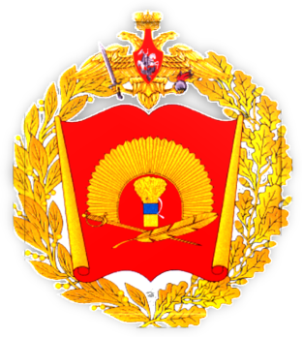 ВопросыКол-во опрошенныхОтветы1. Какие источники служат знаниями  о событиях Великой Отечественной войны? Назовите их.  52чел.А) произведения худ. лит-ры -27чел.Б) кинофильмы- 52 чел.В) кинохроники, док. фильмы- 29чел.Г) рассказы взрослых – 34 чел.Д) уроки и внеклассные мероприятия в школе – 52 чел.Е) музей – 30 чел.2. Имеются ли в вашей семье участники войны?52 чел.Да- 41 чел. Нет- 11чел.3. Чем для вас является День Победы?52 чел.А)Всенародным праздником- 39 чел.Б)Семейным праздником, днем памяти погибших родственников- 42 чел.В) День скорби, день памяти – 52 чел.4.Как вы думаете, есть ли среди ваших родственников  Герой Советского Союза?А)Да;(если да, назовите его)   Б) НетВ) не знаю52 чел. А) Да - 1 ( назвали 37чел.)Б) Нет- 35 чел.В) Не знаю - 16 чел5. Какими качествами должен  обладать герой? Назовите не менее  3-х качеств.52 чел.А)мужество -52чел.Б)храбрость –48чел.В)любовь к Родине –32чел. Г) сила воли -42чел.6. Знаете ли вы об акции «Бессмертный полк»?52 чел.А) Да – 49 чел.Б) Нет – 3 чел.7. Участвовали ли вы в этой акции ?52 чел.А)Да – 28 челБ) Нет – 24 чел.ФИО обучающегосяСформированность метапредметных действийСформированность метапредметных действийСформированность метапредметных действийСформированность метапредметных действийСформированность метапредметных действийФИО обучающегосяПредметные знания и способы действияПознавательные УУДРегулятивные УУДКоммуникативные действияЛичностные  универсальные учебные действияКазанин ТимофейППБППФИО обучающегосяСформированность метапредметных действийСформированность метапредметных действийСформированность метапредметных действийСформированность метапредметных действийСформированность метапредметных действийФИО обучающегосяПредметные знания и способы действияПознавательные УУДРегулятивные УУДКоммуникативные действияЛичностные  универсальные учебные действияСушильников КириллПППБП